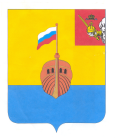 РЕВИЗИОННАЯ КОМИССИЯ ВЫТЕГОРСКОГО МУНИЦИПАЛЬНОГО РАЙОНА162900, Вологодская область, г. Вытегра, пр. Ленина, д.68тел. (81746) 2-22-03 факс (81746) ______,       e-mail: revkom@vytegra-adm.ruЗАКЛЮЧЕНИЕна проект постановления администрации сельского поселения Девятинское Вытегорского муниципального района Вологодской области  03.12.2021 г.                                                                              г. Вытегра          Заключение Ревизионной комиссии Вытегорского муниципального района на проект постановления администрации сельского поселения Девятинское Вытегорского муниципального района Вологодской области «О внесении изменений в постановление Администрации сельского поселения Девятинское от 10.03.2021 г. № 21» подготовлено в соответствии с требованиями Бюджетного кодекса Российской Федерации, Положения о Ревизионной комиссии Вытегорского муниципального района.          Согласно статьи 179 Бюджетного кодекса Российской Федерации муниципальные программы, предлагаемые к реализации начиная с очередного финансового года, а также изменения в ранее утвержденные программы, подлежат утверждению в сроки, установленные местной администрацией.          Проектом постановления предлагается внести изменения в объем финансирования муниципальной программы «Благоустройство территории сельского поселения Девятинское на 2021 – 2025 годы» (далее – Программы) в связи с изменениями финансового обеспечения программы на 2021 год, утвержденными решением Совета сельского поселения Девятинское от 24.11.2021 года № 54 «О внесении изменений в решение Совета сельского поселения Девятинское от 18.12.2020 года № 49». Внесены изменения в паспорт Программы и приложение 3 в части финансового обеспечения. Общий объем финансирования программы составил 32416,6 тыс. рублей.  Объем финансирования Программы на 2021 год уточняется с 8163,0 тыс. рублей до 8356,0 тыс. рублей (+193,0 тыс. рублей).         Уточненные объемы финансирования программы соответствуют объемам, утвержденным решением о бюджете.        Выводы и предложения.         Проект постановления администрации сельского поселения Девятинское «О внесении изменений в постановление Администрации сельского поселения Девятинское от 10.03.2021 г. № 21» соответствует требованиям Бюджетного кодекса Российской Федерации, Федерального закона № 131-ФЗ от 06.10.2003 «Об общих принципах организации местного самоуправления в Российской Федерации». Ревизионная комиссия рекомендует проект постановления к рассмотрению.Аудитор Ревизионной комиссии                                                                  О.Е. Нестерова